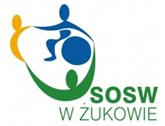 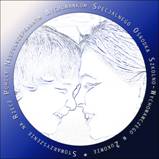 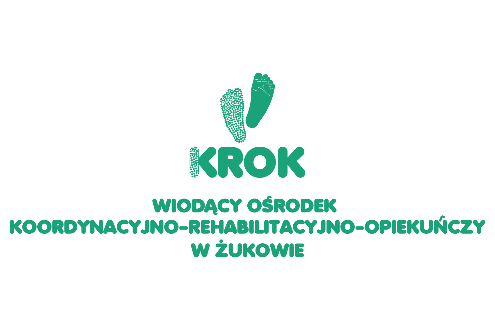 Serdecznie zapraszamy rodziców, terapeutów, nauczycieli, pedagogów i pracowników socjalnychna konferencję Żukowo 15.05.2018r. 10.00 – 10.30    rejestracja  10.30 – 10.45    otwarcie konferencji 10.45 – 11.00    prezentacja pracy Wiodącego Ośrodka Koordynacyjno-   Rehabilitacyjno - Opiekuńczego „KROK” w Żukowie                    11.00 – 12.00    Bogusława Janiak (ortoptysta)      „Czy moje dziecko dobrze widzi? Na co zwrócić  uwagę we        wczesnym rozwoju dziecka”12.00 – 12.30     przerwa kawowa12.30 – 14.00     Michał Sokołów (fizjoterapeuta)                          „Diagnostyka i interwencja fizjoterapeutyczna – możliwości  odziaływania u dzieci z grupy ryzyka zaburzeń rozwojowych”14.00 – 15.00     dr Katarzyna Kaczorowska – Bray (neurologopeda)                           „Terapia niedyrektywna – wczesne wspomaganie mowy                   